Colegio Emprender Lampa						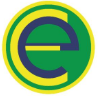 Coordinación AcadémicaPLANIFICACIÓN EVALUATIVAI° SEMESTRE 20236° BásicoMATEMÁTICALENGUAJEINGLÉSHISTORIA, GEOGRAFÍA Y CIENCIAS SOCIALESCIENCIAS NATURALESVALORESEDUCACIÓN FÍSICANº EvaluaciónTipo de evaluaciónTemaFecha de Aplicación Fecha publicación Lirmi.1ºPrueba Nº 1Operatoria en problemas. Factores y múltiplos-Realizar cálculos que involucren las cuatro operaciones en el contexto de la resolución de problemas. -Factores y múltiplos en naturales hasta el 100, números primos y compuestosSemana del 17 al 21 de abrilSemana del 1 al 5 de mayo2°Prueba nº 2Razón, porcentaje y fracciones-Demostrar que comprenden el concepto de razón- Demostrar que comprenden el concepto de porcentaje.- Demostrar que comprenden las fracciones y nº mixtosSemana del 5 al 10 de junioSemana del 19 al 24 de junio3°Evaluación de procesoDesafíos matemáticos, pensamiento y juegos lógicos matemáticosSemana del 19 al 23 de junio28 de junio4°Taller JECGeometríaSemana del 26 al 30 de junio30 de junioNº EvaluaciónTipo de evaluaciónTemaFecha de Aplicación Fecha publicación Lirmi.1º“Género Literario”-Narrativo-Lírico-DramáticoReconocer e identificar principales características de los textos literarios.Semana del05 de Junio19 junio2°Lecturas complementarias. Libro 1 Libro 2Libro 3Desarrollar estrategias de comprensión lectora extrayendo información explícita e implícita. Semana delLibro1 :10-04Libro2 :14-05Libro3 :12-0624 abril29 mayo26 junio 3°Proceso:1.Prueba diagnostico2. Comunicación oral.3.Escritura-Escribir creativamente diversos textos.-Expresarse de manera clara y efectiva en exposiciones. Marzo-abril-mayo- junio 27 marzo24 abril 05 junio4°ABP“ Aguas legendarias”  Abril- Mayo           15 Junio Nº EvaluaciónTipo de evaluaciónTemaFecha de Aplicación Fecha publicación Lirmi.1ºPrueba Unidad 0 “Nivelación”Identificar vocabulario relacionado a la unidad.Última semana de marzoPrimera semana de abril2°Writing Project unidad 1: Food and health  Proyecto escrito sobre temática de la unidad. 2 al 12 de mayoÚltima semana de mayo3°Evaluación de proceso Taller JECComprensión lectora trabajada en clases    Término del semestre    Término del semestreTipo de evaluaciónTemaFecha de Aplicación Fecha publicación Lirmi.Evolución de proceso (Trabajo clase a clase) Unidad O “¿Qué tipo de sociedad se formó durante la colonia ?Durante marzo Primera semana de abril Prueba  Unidad 2 La construcción de la república de Chile – Proceso de independencia Última semana de abril  Primera semana de mayo  Trabajo GrupalUnidad 2 La construcción de la república de Chile- Conformación de la republica      Segunda semana de junio Última semana de junio Evaluación sumativa por notas acumulativas de actividades Todas las unidades del semestre Todo el semestreJunio Nº EvaluaciónTipo de evaluaciónTemaFecha de Aplicación Fecha publicación Lirmi.1ºEvaluación Unidad 0Trabajo en grupo con guía de contenidos del 2022. Semana del 06 al 10 de Marzo.17 de Marzo. 2ºDisertación Unidad de la Tierra.Presentación sobre tema asignado sobre ¿Cómo es nuestra Tierra?Semana del 03 al 06 de Abril.14 de Abril.3°Prueba Unidad Pubertad.Etapas del desarrollo humano.Sistema reproductor humano. Actividad física. Abril – Mayo.Primera semana de Junio.4°Notas acumulativasTrabajos, guías, controles realizados en clases sobre unidades trabajadas en el semestre.Todo el semestre.26 de Junio.5º Taller JECPromedio de notas obtenidas en el taller JEC.Todo el semestre.26 de Junio.6° BásicosNota 1: Trabajo Individual: Reconocer que el amor es una decisión personal que implica una construcción permanente (abril)Nota 2: Trabajo individual: Valorar la diversidad presente en la sexualidad y afectividad humana (identidad de género, roles, feminismo, machismo, etc. (junio)Nº Evaluación:ITipo de evaluaciónTemaFecha de AplicaciónFecha publicación Lirmi6°ABCSumativaCircuito motrizSemana del 3 al 7 de abrilSemana del 10-14 de abrilNº Evaluación:IITipo de evaluaciónTemaFecha de Aplicación Fecha publicación Lirmi6°ABCSumativaDeportes colectivo Semana del 22 al 26 de mayoSemana del 29 al 31 de mayoNº Evaluación:IIINº Evaluación:IIITipo de evaluaciónTipo de evaluaciónTemaFecha de AplicaciónFecha de AplicaciónFecha publicación Lirmi.Fecha publicación Lirmi.6° ABCSumativaSumativaJuegos pre deportivosJuegos pre deportivosJuegos pre deportivos1 y 2 de junio 1 y 2 de junio Semana del 19-23 de junio